Colville 
Participant Agenda May 31, 2017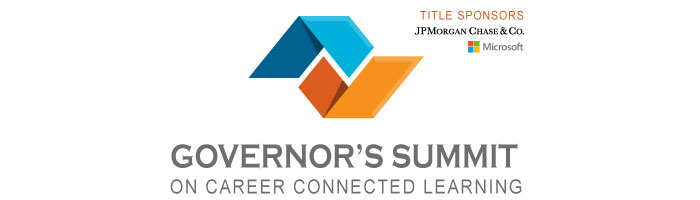 TIMETIMESESSION10:00 AMCheck in, networking and learn about Career Connected LearningReview the K-12 CCL Framework, CCL Pathways graphics and handouts to understand various Career Connected Learning (CCL) options. Welcome, Introductions and local examples Career Connected LearningToday’s summit is part of an 18-month National Governors Association policy academy which included learning lab pilot projects and policy recommendations. 
We will join over 700 people at 26 sites across the state who will connect virtually with 375 people at the central site in Redmond, WA for a brief presentation by Governor Inslee and other CCL stakeholders. Following their remarks, we’ll focus on and discuss local CCL interests. We also have an opportunity to provide the Governor and more than 70 organizations working on this project with feedback about our local needs to develop, support, or implement CCL initiatives. 10:30 AMHighlight local examples Career Connected LearningMaking Career Connected Learning Locally Strong handout Q.111:00 AMGeneral Session via WebinarWashington Policy Framework and CCL Technical Support handoutWelcome/introduction: Eleni Papadakis, Workforce BoardSuperintendent Chris Reykdal, Office of Superintendent of Public Instruction  Martin Simon, National Governors Association David D. Etzwiler, Siemens Foundation Eleni Papadakis, Workforce Board Chauncy Lennon, JPMorgan Chase Maud Daudon, Seattle Metropolitan Chamber of Commerce Governor Jay Inslee Brad Smith Microsoft Perry England Workforce Board Chair11:45 AMTransition to Lunch/Break12:05 PMLunch ActivityWashington Policy Framework and CCL Technical Support handoutMaking Career Connected Learning Locally Strong handout Q.212:20 PMAfternoon Activity Making Career Connected Learning Locally Strong handout Q.3-5Afternoon Activity Making Career Connected Learning Locally Strong handout Q.3-51:20 PMWrap UpDo we want to pursue any ideas or actions identified today?If yes, what, when, who and how?Wrap UpDo we want to pursue any ideas or actions identified today?If yes, what, when, who and how?1:30 PMSummit EndsThanks to all of our local sponsors and supporters!Summit EndsThanks to all of our local sponsors and supporters!